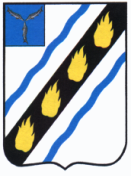 АДМИНИСТРАЦИЯМЕЧЕТНЕНСКОГО МУНИЦИПАЛЬНОГО ОБРАЗОВАНИЯ
СОВЕТСКОГО МУНИЦИПАЛЬНОГО РАЙОНАСАРАТОВСКОЙ ОБЛАСТИПОСТАНОВЛЕНИЕот  16.07. 2018  № 36 с. МечетноеО внесении изменений  в  постановлениеадминистрации  Мечетненского  муниципальногообразования  от  24.07.2017 № 40В соответствии с Федеральным законом  от 26.12.2008 № 294-ФЗ « О защите прав юридических лиц и индивидуальных предпринимателей при осуществлении государственного контроля (надзора) и муниципального контроля» и  руководствуясь Уставом  Мечетненского  муниципального образования,  администрация  Мечетненского  муниципального образования  ПОСТАНОВЛЯЕТ:1.Внести в  постановление администрации  Мечетненского муниципального образования от 24.07.2017 № 40 «Об утверждении административного  регламента исполнения муниципальной функции «Осуществление муниципального контроля за соблюдением требований, установленных муниципальными правовыми актами, принятыми по вопросам местного значения»  следующие  изменения:          1.1.  в пункте  1.6  регламента слова «имеют право» заменить словами «обязаны».        2.Настоящее постановление вступает в силу со дня его официального опубликования  в  установленном порядке.И.п.главы Мечетненскогомуниципального образования 					Т.Н. ШишкинаШишкина Т.Н.6 81 86